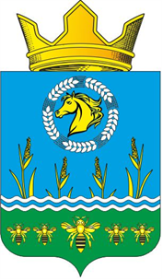 Российская ФедерацияРостовская областьЗимовниковский районмуниципальное образование «Камышевское сельское поселение»Собрание депутатов Камышевского сельского поселенияРЕШЕНИЕ«Об определении перечня мест, на которые запрещается возвращать животных без владельцев, и перечня лиц, уполномоченных на принятие решений о возврате животных без владельцев на прежние места обитания животных без владельцев на территории Камышевского сельского поселения»Принято Собранием депутатовКамышевского сельского поселения                                        «02» августа 2023 г.В соответствии со статьей 8 и частью 6.1 статьи 18 Федерального закона от 27.12.2018 № 498-ФЗ «Об ответственном обращении с животными и о внесении изменений в отдельные законодательные акты Российской Федерации», руководствуясь Уставом муниципального образования «Камышевское сельское поселение», принятым решением Собрания депутатов Камышевского сельского поселения от 14.02.2022 № 27, Собрание депутатов Камышевского сельского поселенияРЕШИЛО:1. Определить, что местами, на которые запрещается возвращать животных без владельцев на территории Камышевского сельского поселения, являются:1) территории, в границах которых установлен режим карантина;2) территории общего пользования (в том числе площади, улицы, проезды, набережные, береговые полосы водных объектов общего пользования, скверы, бульвары, парки и другие подобные территории, которыми беспрепятственно пользуется неограниченный круг лиц);3) дворовые пространства (дворовые территории) – территории, прилегающие к многоквартирным домам, с расположенными на них объектами, предназначенными для обслуживания и эксплуатации таких домов, и элементами благоустройства этих территорий, в том числе парковками (парковочными местами), тротуарами и автомобильными дорогами, включая автомобильные дороги, образующие проезды к территориям, прилегающим к многоквартирным домам;4) детские игровые и детские спортивные площадки, в том числе инклюзивные;5) спортивные площадки, спортивные комплексы для занятий активными видами спорта, площадки, предназначенные для спортивных игр на открытом воздухе, спортивно-общественные кластеры, стадионы;6) площадки танцевальные, для отдыха и досуга, проведения массовых мероприятий, размещения аттракционов, средств информации;7) места организации ярмарок и иных нестационарных торговых объектов;8) места размещения рынков;9) кладбища и мемориальные зоны;10) водоохранные зоны;11) территории образовательных организаций, организаций здравоохранения, учреждений культуры и искусства;12) территории, прилегающие к организациям общественного питания, торговли и транспортных услуг.2. Установить, что лицом, уполномоченным на принятие решений о возврате животных без владельцев на прежние места обитания животных без владельцев на территории Камышевского сельского поселения, является глава Администрации Камышевского сельского поселения и иные должностные лица Администрации Камышевского сельского поселения, определенные нормативными правовыми актами Администрации Камышевского сельского поселения.3. Обеспечить официальное размещение настоящего решения на официальном сайте Администрации Камышевского сельского поселения в информационно-телекоммуникационной сети «Интернет».4. Настоящее решение вступает в силу со дня его официального опубликования.Председатель Собрания депутатов –Глава Камышевского сельского поселения                                         Т.В. Журбенкох. Камышев«02 » августа 2023 года№ 58